СУМСЬКА МІСЬКА РАДАVIІІ СКЛИКАННЯ ____ СЕСІЯРІШЕННЯУ зв’язку із обрання депутата Кобзаря А.М. секретарем Сумської міської ради, відповідно до статті 47 та керуючись пунктом 2 частини першої статті 26 Закону України «Про місцеве самоврядування в Україні», Сумська міська радаВИРІШИЛА:Унести зміни до рішення Сумської міської ради від 24 грудня 2020 року № 55-МР «Про утворення постійних комісій Сумської міської ради VІІІ скликання та затвердження їх кількісного і персонального складу» (зі змінами), а саме:1. В додатку № 1 до даного рішення внести зміни в кількісний склад постійної комісії з питань законності, взаємодії з правоохоронними органами, запобігання та протидії корупції, місцевого самоврядування, регламенту, депутатської діяльності та етики, з питань майна комунальної власності та приватизації Сумської міської ради VІІІ скликання, а саме замість цифри «6» записати цифру «5».2. У додатку № 2 до даного рішення внести зміни в персональний склад постійної комісії з законності, взаємодії з правоохоронними органами, запобігання та протидії корупції, місцевого самоврядування, регламенту, депутатської діяльності та етики, з питань майна комунальної власності та приватизації Сумської міської ради VІІІ скликання, а саме: вивести з її складу депутата Кобзаря Артема Миколайовича.Секретар Сумської міської ради 					Артем КОБЗАРВиконавець: Надія БОЖКОІніціатор розгляду питання – депутат Сумської міської ради Кобзар А.М.Проєкт рішення підготовлений відділом з організації діяльності ради Сумської міської ради.Домовідає Кобзар А.М.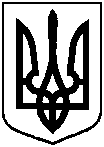 Проєкт оприлюднено:__________2023від _______ 2023 року № ______ -МРм. СумиПро внесення змін до рішення Сумської міської ради від 24 грудня 2020 року              № 55-МР «Про утворення постійних комісій Сумської міської ради VІІІ скликання та затвердження їх кількісного і персонального складу» (зі змінами)